Kia v máji zaznamenala rast 9,8 %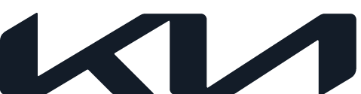 Kia predala minulý mesiac v Európe 48 665 vozidiel, čím si zabezpečila 5,1 % európskeho trhuÚdaje ukazujú, že predaj značky Kia vzrástol medzimesačne aj medziročneElektrifikované modely prestavovali viac ako tretinu všetkých predaných vozidiel značky KiaEurópsky trh s osobnými automobilmi v máji klesol o 12,5 %Na Slovensku Kia predala v máji 885 kusov vozidiel, čo predstavuje trhový podiel 13,3%Kia je opäť lídrom v segmente EV na SlovenskuZ údajov Európskeho združenia výrobcov automobilov (ACEA*) vyplýva, že predaj značky Kia v Európe naďalej medzimesačne aj medziročne rástol, a to aj napriek poklesu predaja na celom trhu.Značka Kia minulý mesiac zaregistrovala 48 665 osobných automobilov – čo predstavuje medziročný nárast o 9,8 % – a v máji jej to na tomto vysoko konkurenčnom európskom trhu stačilo na získanie 5,1-percentného podielu. Výsledok tiež predstavuje nárast o dve percentá v porovnaní s aprílovými registráciami vozidiel značky Kia. Celkový trh s osobnými automobilmi v máji zaznamenal ďalší po sebe idúci mesiac poklesu, keď v porovnaní s rovnakým mesiacom minulého roka došlo k poklesu o 12,5 %.Jason Jeong, prezident spoločnosti Kia Europe, uviedol: „Pre širší trh s osobnými automobilmi je to náročné obdobie, ale tieto údaje dokazujú, ako u európskych zákazníkov rezonuje príťažlivosť značky Kia a jej výnimočné produkty. Ako odvetvie prechádzame seizmickým posunom a značka Kia zostáva v popredí, pokiaľ ide o ponuku udržateľných produktov a zdieľanej mobility.“V máji pripadla viac ako tretina (35 %) predaja značky Kia na vozidlá s elektrifikovaným pohonom. Jej najpredávanejším modelom bola v máji rodina vozidiel Ceed s počtom 8 432 predaných kusov, ktorá súperila o prvenstvo s úplne novým modelom Sportage, z ktorého sa predalo 8 143 kusov. Na treťom, štvrtom a piatom mieste sa umiestnili modely Niro, Stonic a XCeed.Na Slovensku sa predalo v máji 885 vozidiel značky Kia, čo predstavovalo 13,3% trhový podiel. Model Sportage bol už druhý mesiac po sebe číslo 1 v segmente SUV- C a zároveň je Kia opäť lídrom v segmente EV na slovenskom trhu. - Koniec -*Zdroj: ACEA, EÚ + EZVO + UK